Δίνεται η συνάρτηση   , όπου χ αριθμός .			(α) Να συμπληρώσετε τον πίνακα τιμών της συνάρτησης.				(μ.1,75)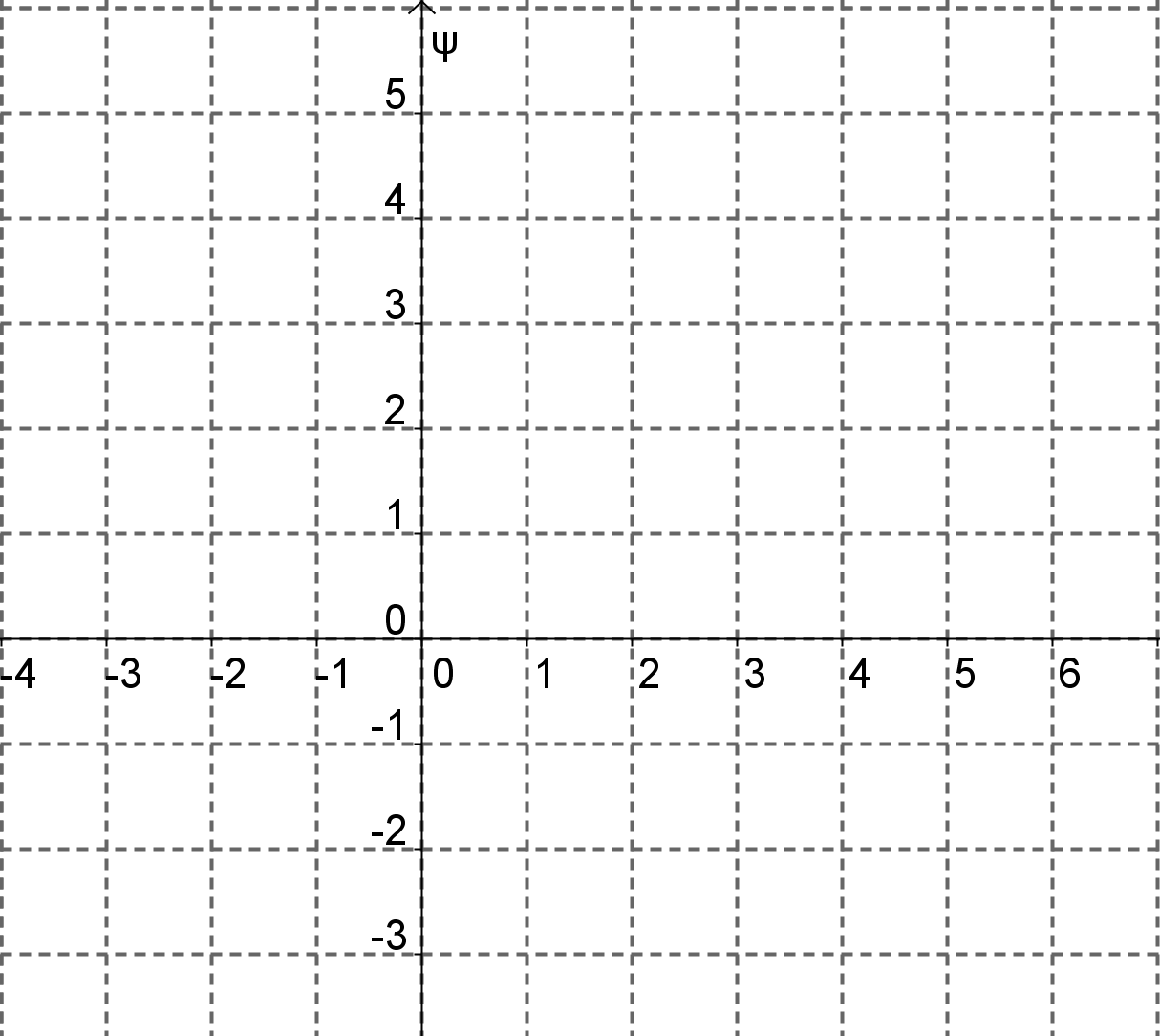 (β) Να τοποθετήσετε τα σημεία που αντιστοιχούν στα διατεταγμένα ζεύγη (χ,ψ) σε ορθοκανονικό σύστημα αξόνων.	(μ.1)(γ) Τι είδους γραμμή θα προκύψει , αν ενώσετε τα σημεία που βρήκατε;		(μ.0,25)Σε ποια από τις πιο κάτω συναρτήσεις ανήκουν τα διατεταγμένα ζεύγη του διπλανού πίνακα τιμών.		(μ.1)(α) 					(β)					(γ)		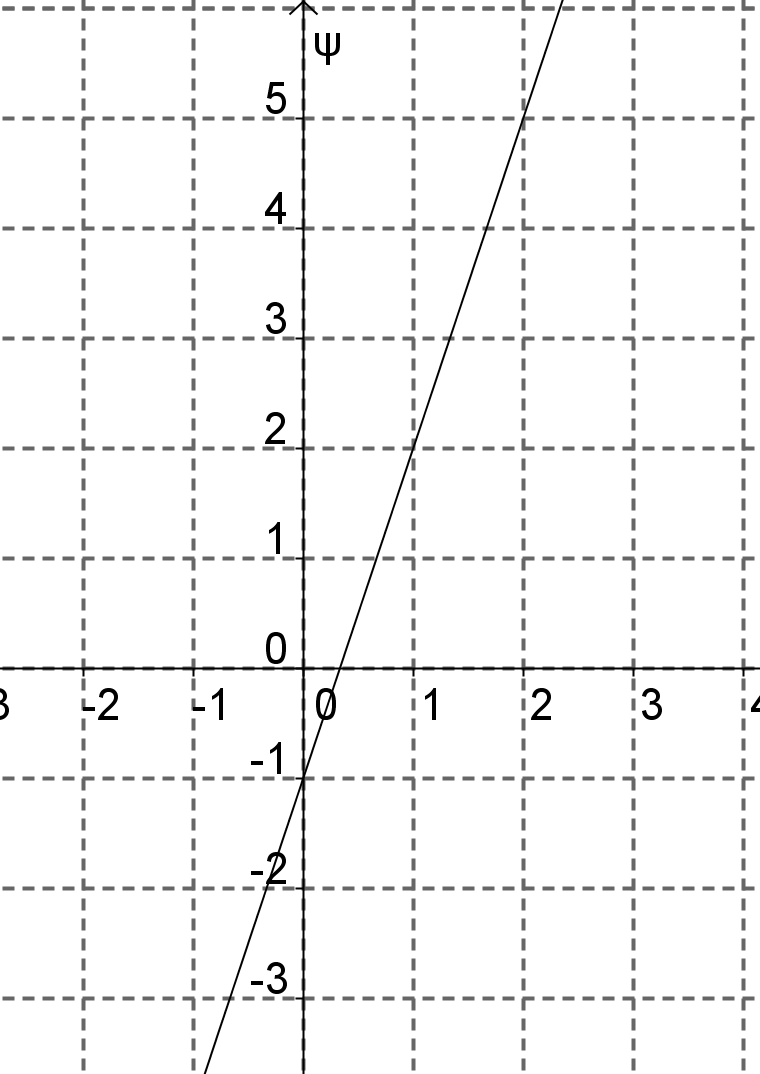 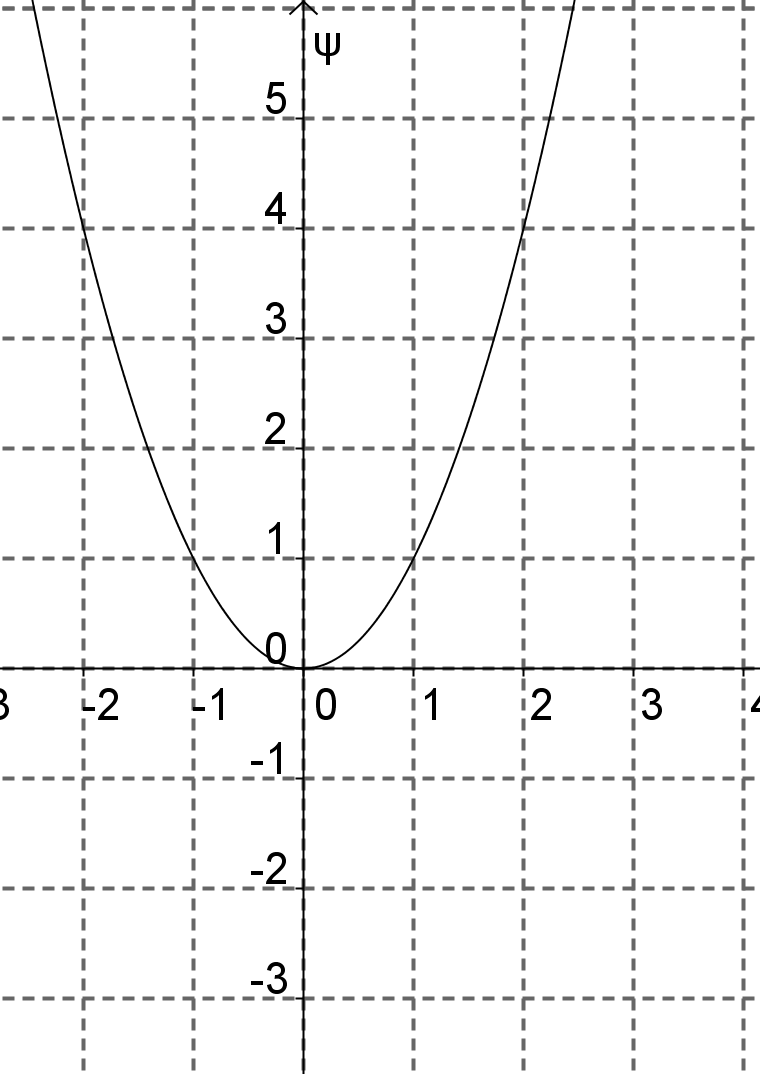 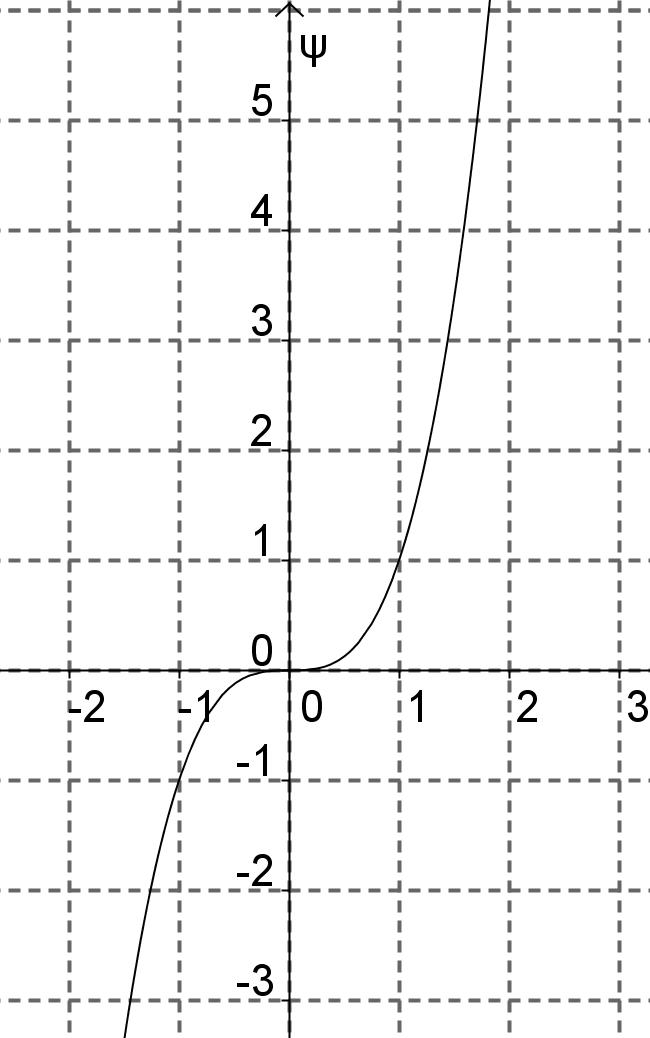 Να κατασκευάσετε τον αντίστοιχο πίνακα τιμών για κάθε γραφική παράσταση και να βρείτε έναν τύπο της συνάρτησης.					(μ.4)(α)						(β)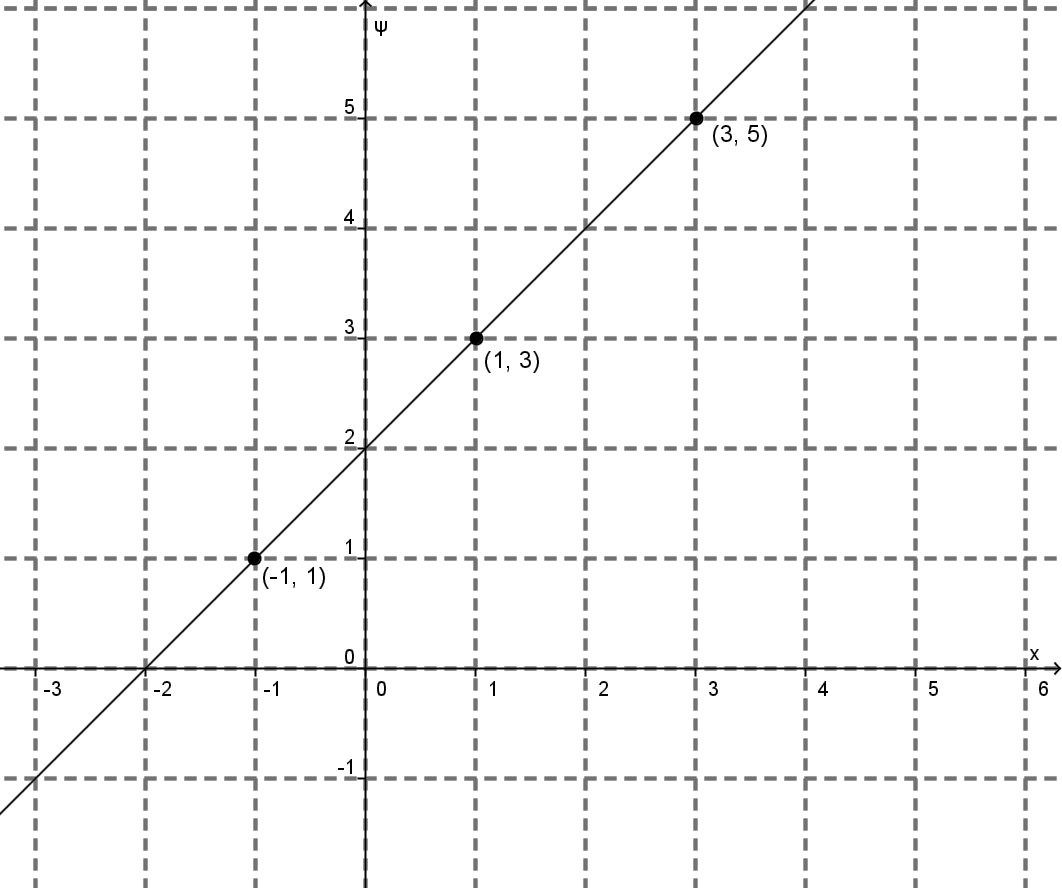 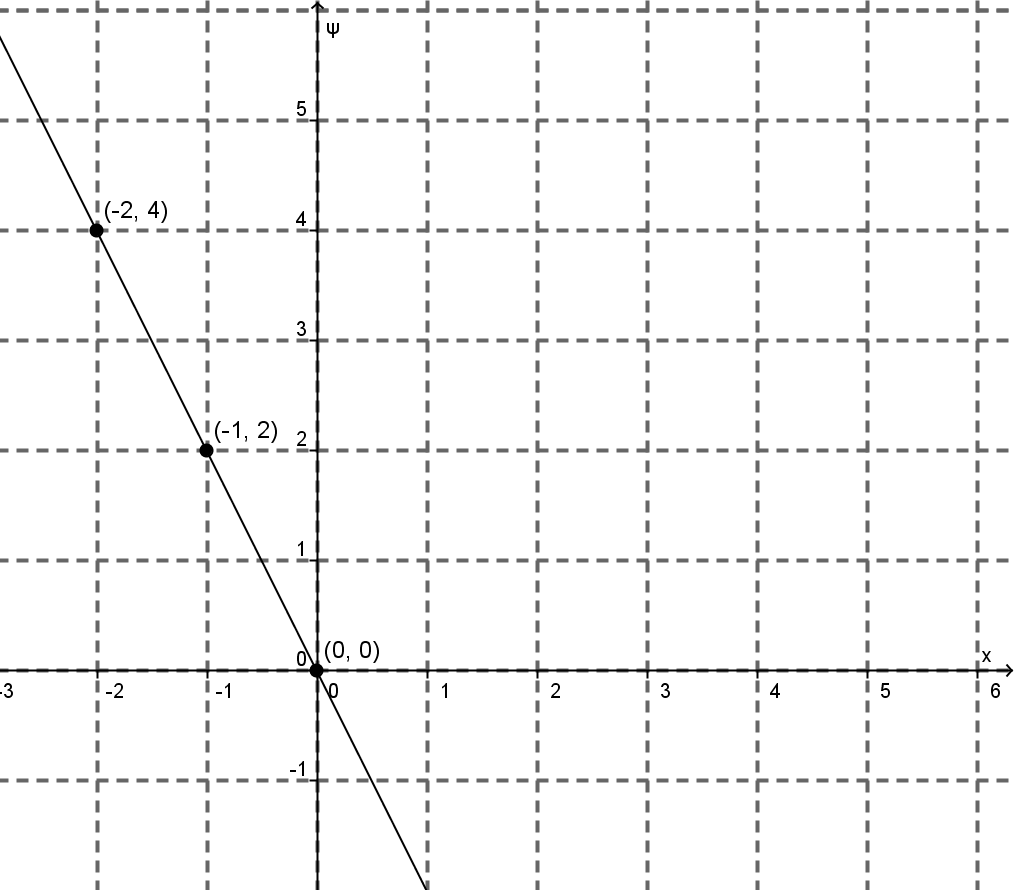 Στη γραφική παράσταση παρουσιάζεται ο μισθός σε € ενός υπαλλήλου για περίοδο 10 χρόνων. Να βρείτε (α) Πόσος ήταν ο μισθός του τον 1ο χρόνο;(β) Ποιος ήταν ο μισθός του τον 10ο χρόνο;(γ) Ποια χρονιά είχε μισθό €700;		(δ) Πόσα χρήματα πήρε συνολικά το 6ο  και το 7ο έτος;			(μ.2)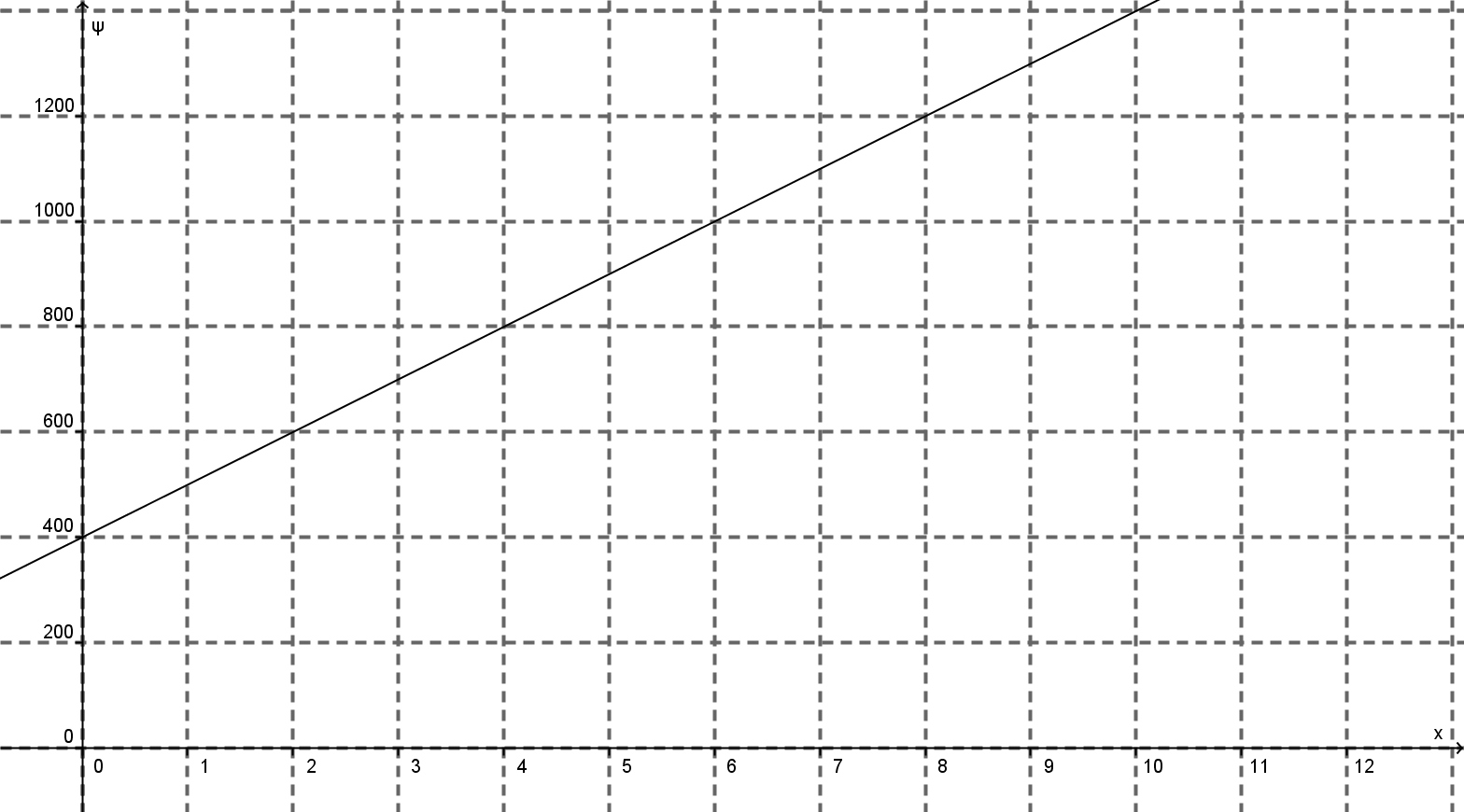 Tιμή εισόδου()Τιμή Εξόδου(ψ)Διατεταγμένο ζεύγος (χ,ψ) -2-1012Χ-1-201Ψ1401Διατεταγμένο ζεύγος (χ,ψ)Tιμή εισόδου()Τιμή Εξόδου (ψ)Τύπος συνάρτησης:Τύπος συνάρτησης:Τύπος συνάρτησης:Διατεταγμένο ζεύγος (χ,ψ)Tιμή εισόδου ()Τιμή ΕξόδουΣυνολικό κόστος  (ψ)Τύπος συνάρτησης:Τύπος συνάρτησης:Τύπος συνάρτησης: